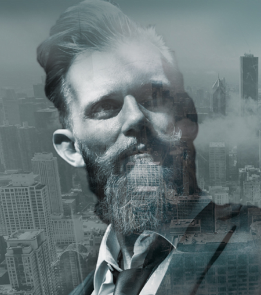 	Name 	           : ERIC RICHARDS 	Email Id 	: mynewemailid@gmail.com 	Contact No 	      : +91-0008881212 Future Vision: 	 To become a part of a reputed Organization which provides a challenging environment and an opportunity to improve my skills and thereby contribute to the success of the Organization.  Educational qualification: 	 Professional Experience: 	 Organization : Aditya Birla Finance limited  Designation : Business Executive  Duration 	: May 2022 to till date  Organization : Axis Bank  Designation : Sales Executive  Duration 	: March 2020 to May 2022 Organization : Bandhan Bank  Designation : Backend operations (Customer Executive) Duration 	: June 2015 to Feb 2020 Technical skills: 	 Personal  Skills: Good at analytical skills. Flexible to any environments. Positive minded and hardworking. Have experience in worked under pressure.  	Computer Skills: MS - Word MS-EXCEL MS-POWERPOINT TALLY ERP-9 I hereby declare that the information furnished above is true to best of my knowledge. Place: 	Date: 	(ERIC RICHARDS) Course Institution & Location University/Board CGPA/Percentage Year of Passing MBA (Financial Management) University of Haryana, CUH 80% 2018 B.Com. Miranda College DelhiUniversity 75% 2016 HSC St. Joseph Higher Secondary School ICSE Board 60% 2013 SSLC St. Joseph Higher Secondary School ICSE Board 73% 2011 Personal Information: Personal Information: Name : Eric Richards Father’s Name : Richards Date of Birth : 02/05/1996 Gender                       : Male Nationality : Indian Marital Statu             : Unmarried Languages known : English and German Permanent Address : #33, Sector-2, Rohtak, Haryana Permanent Address : #33, Sector-2, Rohtak, Haryana Declaration Declaration 